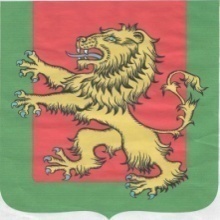 АДМИНИСТРАЦИЯ   РЖЕВСКОГО  РАЙОНА ТВЕРСКОЙ  ОБЛАСТИП О С Т А Н О В Л Е Н И Е15.02.2017г.                                                                                                                                 № 82паОб утверждении Порядка размещения  в информационно- телекоммуникационной сети "Интернет"информации о  рассчитываемой за  календарный годсреднемесячной заработной плате руководителей, их заместителей,главных бухгалтеров муниципальных учреждений и муниципальных унитарных предприятиймуниципального образования «Ржевский  район» Тверской областии предоставления  указанными лицами данной информации        В соответствии со статьей 349.5   Трудового кодекса Российской Федерации,  руководствуясь Уставом  Ржевского района, Администрация Ржевского района ПОСТАНОВЛЯЕТ:    1. Утвердить Порядок размещения в информационно-телекоммуникационной сети "Интернет" информации о  рассчитываемой за календарный год среднемесячной заработной плате руководителей, их заместителей, главных бухгалтеров муниципальных учреждений и муниципальных унитарных предприятий муниципального образования « Ржевский  район»  Тверской области  и представления указанными лицами данной информации ( Приложение).    2. Настоящее постановление вступает в силу со дня его подписания, подлежит опубликованию в газете «Ржевская правда» и размещению на официальном сайте Администрации Ржевского района в сети Интернет.    3. Контроль за исполнением  настоящего постановления возложить на управляющего делами  Администрации  Ржевского района И.К. Тетерину.Глава Ржевского района                                                                        В.М. РумянцевПриложениек постановлению Администрации Ржевского районаТверской области от 17.02.2017г. №82паП О Р Я Д О К
размещения в информационно-телекоммуникационной сети "Интернет"информации о рассчитываемой за календарный год среднемесячной
заработной плате руководителей, их заместителей, главных бухгалтеров муниципальных учреждений и муниципальных унитарных
предприятий  муниципального образования «Ржевский район» Тверской области и представления указанными лицами данной информации1. Порядок размещения в информационно-телекоммуникационной сети "Интернет" информации о среднемесячной заработной плате руководителей, их заместителей, главных бухгалтеров муниципальных учреждений и муниципальных унитарных предприятий муниципального образования «Ржевский район» Тверской области и представления указанными лицами данной информации (далее - Порядок) разработан на основании статьи 349.5 Трудового кодекса Российской Федерации.2. Информация о рассчитываемой за календарный год среднемесячной заработной плате руководителей, их заместителей, главных бухгалтеров муниципальных учреждений и муниципальных унитарных предприятий муниципального образования «Ржевский район» Тверской области  (далее- Ржевский район) размещается на официальном сайте Администрации  Ржевского  района в информационно-теле-коммуникационной сети "Интернет" (далее - официальный сайт) по форме, установленной приложением  к настоящему Порядку.3. В составе информации, предусмотренной пунктом  2 настоящего Порядка, запрещается указывать данные, позволяющие определить место жительства, почтовый адрес, телефон и иные индивидуальные средства коммуникации лиц, в отношении которых размещается информация, а также сведения, отнесенные к государственной тайне или сведениям конфиденциального характера.4. Размещение на официальном сайте информации, указанной в пункте 2 настоящего Порядка, обеспечивается  главным специалистом Администрации Ржевского района  (общие вопросы) не позднее 15 мая года, следующего за отчетным.       5. Информация, указанная в пункте 2 настоящего Порядка, размещается на официальном сайте на срок до одного года (до момента ее замены соответствующей информацией за новый отчетный период).       6. Информация, указанная в пункте 2 настоящего Порядка, представляется руководителями (отраслевыми органами Администрации Ржевского района, осуществляющими функции и полномочия учредителя) соответствующих муниципальных учреждений и муниципальных унитарных предприятий  Ржевского района в срок до 30 апреля года, следующего за отчетным периодом, в письменном виде по форме, установленной приложением к настоящему Порядку, главному специалисту Администрации Ржевского района (общие вопросы).       7. Ответственность за своевременность представления информации, указанной в пункте 2 настоящего Порядка, ее полноту и достоверность возлагается на руководителей муниципальных учреждений и муниципальных унитарных предприятий  Ржевского  района.Приложениек Порядку размещения в информационно-телекоммуникационной сети "Интернет"информации о  рассчитываемой за календарный годсреднемесячной заработнойплате руководителей, их заместителей,главных бухгалтеров муниципальных                                                          учреждений и муниципальных унитарныхпредприятий  муниципального образования«Ржевский  район» Тверской области и представления указанными лицамиданной информацииИНФОРМАЦИЯ
о среднемесячной заработной плате руководителей, их заместителей, главных бухгалтеров муниципальных учреждений и муниципальных унитарных предприятий Ржевского района Тверской области
за 20___ годНаименование муниципального учреждения(муниципального унитарного предприятия):Наименование муниципального учреждения(муниципального унитарного предприятия):Фамилия, имя, отчество руководителяПолное наименование должности руководителя(в соответствии со штатным расписанием)Рассчитываемая за календарный год среднемесячная заработная плата руководителя (руб.)Фамилия, имя, отчество заместителя руководителяПолное наименование должности заместителя руководителя (в соответствии со штатным расписанием)Рассчитываемая за календарный год среднемесячная заработная плата заместителя руководителя (руб.)Фамилия, имя, отчество главного бухгалтераПолное наименование должности главного бухгалтера(в соответствии со штатным расписанием)Рассчитываемая за календарный год среднемесячная заработная плата главного бухгалтера (руб.)